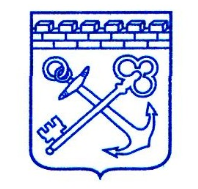 АДМИНИСТРАЦИЯ ЛЕНИНГРАДСКОЙ ОБЛАСТИКОМИТЕТ ПО СТРОИТЕЛЬСТВУПРИКАЗот «___»  апреля  2024 года                                                                                    №____       
О внесении изменения в приказ комитета по строительству Ленинградской области от 7 апреля 2023 года № 2 «Об утверждении административных регламентов предоставления на территории Ленинградской области государственных услуг жителям г. Херсона и части Херсонской области, покинувшим место постоянного проживания и прибывшим в экстренном порядке на территорию Ленинградской области на постоянное место жительства» В соответствии с Федеральным законом от 27 июля 2010 года № 210-ФЗ «Об организации предоставления государственных и муниципальных услуг», постановлением Правительства Российской Федерации от 21 октября 2022 года      № 1876 «О реализации мероприятий по переселению жителей г. Херсона и правобережной части Херсонской области, покинувших место постоянного проживания и прибывших в экстренном порядке на территории иных субъектов Российской Федерации» и на основании Порядка разработки и утверждения административных регламентов исполнения государственных функций (предоставления государственных услуг) в Ленинградской области, утвержденного постановлением Правительства Ленинградской области от 5 марта 2011 года № 42, приказываю:Внести в приказ комитета по строительству Ленинградской области от 7 апреля 2023 года № 2 «Об утверждении административных регламентов предоставления на территории Ленинградской области государственных услуг жителям г. Херсона и части Херсонской области, покинувшим место постоянного проживания и прибывшим в экстренном порядке на территорию Ленинградской области на постоянное место жительства» изменение, признав утратившим силу приложение 2 (Административный регламент предоставления на территории Ленинградской области государственной услуги по предоставлению социальной выплаты на приобретение жилого помещения на основании государственного жилищного сертификата жителям г. Херсона и части Херсонской области, покинувшим место постоянного проживания и прибывшим в экстренном порядке на территорию Ленинградской области на постоянное место жительства).2. Контроль за исполнением настоящего приказа оставляю за собой.Заместитель председателя комитета                   				            Л.Кумышева